INDICAÇÃO Nº 6085/2017Sugere ao Poder Executivo Municipal operação tapa buraco na Rua Freire de Andrade esquina com a Rua Luiz Vieira da Silva, próximo ao nº 215, no Parque Olaria, neste município.Excelentíssimo Senhor Prefeito Municipal, Nos termos do Art. 108 do Regimento Interno desta Casa de Leis, dirijo-me a Vossa Excelência para sugerir que, por intermédio do Setor competente, seja realizada operação tapa buraco na Rua Freire de Andrade esquina com a Rua Luiz Vieira da Silva, próximo ao nº 215, no Parque Olaria, neste município. 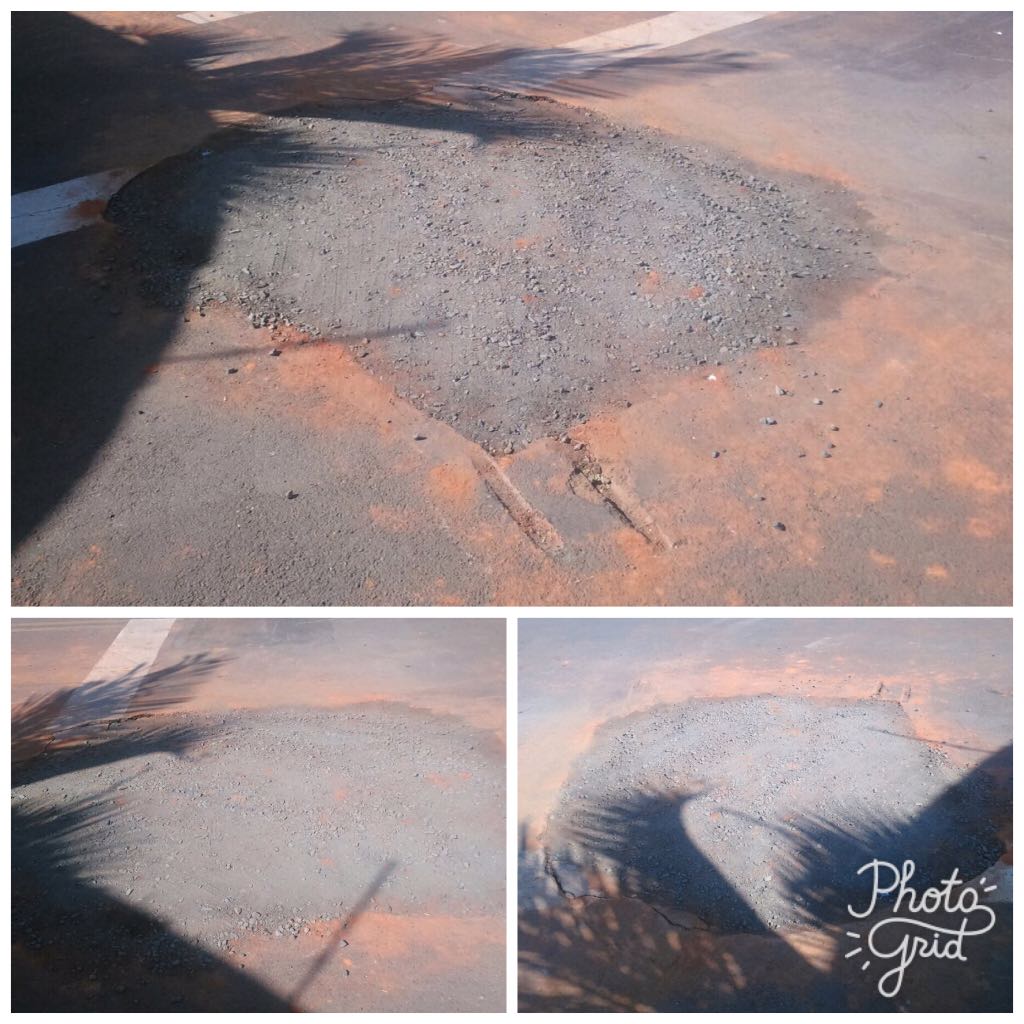 Justificativa:Conforme fotos acima e reivindicação de moradores do bairro Parque Olaria, informo que o DAE realizou serviço de reparo em rede de água e esgoto, porém já faz algumas semanas e não houve o recapeamento da referida via, motivo pelo qual solicitamos o atendimento do teor desta indicação.               “Palácio 15 de Julho”, em 25 de julho de 2.017.     Jesus Vendedor      -Vereador / Vice-presidente-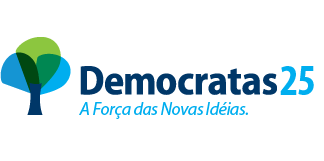 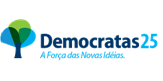 